     Partner  						          Współorganizator                                                 
Narodowy Fundusz Ochrony Środowiska i Gospodarki WodnejWojewódzkie Fundusze Ochrony Środowiska i Gospodarki Wodnej zapraszają do udziału w projekcie pn.MŁODZIEŻOWY KONGRES KLIMATYCZNY Poznań 2018pod nazwą „Młodzieżowe Przesłanie Klimatyczne dla przyszłości”3 września - 24 października 2018 r.Honorowy patronat 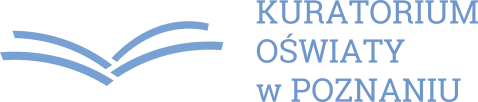 Patronat medialny: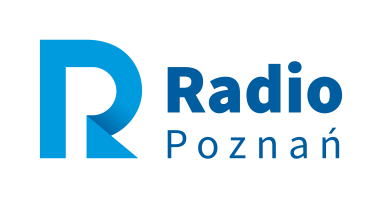 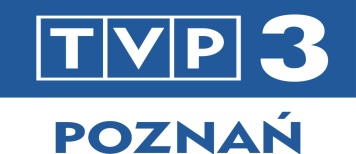 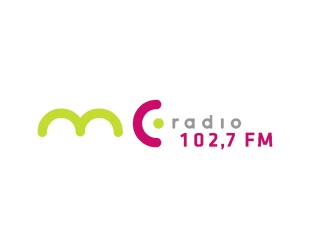 Regulamin przedsięwzięcia pn. Młodzieżowy Kongres Klimatyczny§ 1TEMAT MŁODZIEŻOWEGO KONGRESU KLIMATYCZNEGO 2018Elementem przedsięwzięcia MKK w 2018 r. jest konkurs: „Młodzieżowe Przesłanie Klimatyczne dla przyszłości”.§ 2CELE PRZEDSIĘWZIĘCIAWieloletnie, coraz intensywniejsze użytkowanie środowiska przyrodniczego niezgodne z naturalnymi zasadami i mechanizmami jego funkcjonowania doprowadziło do poważnego naruszenia dwóch podstawowych procesów, jakimi są proces przepływu energii i proces obiegu materii. Efektem tego są zachodzące, w różnych skalach (globalne, regionalne i lokalne) i w różnym tempie, zmiany przyrodnicze, społeczne i ekonomiczne, które są  niekorzystne dla trwałego i zrównoważonego rozwoju cywilizacyjnego. Jednymi z najgroźniejszych są zmiany klimatyczne.Celem ogólnopolskiego Młodzieżowego Kongresu Klimatycznego 2018 (zwanego dalej MKK 2018) jest zachęcenie młodzieży szkół średnich do sformułowania swojego punktu widzenia na zmiany klimatyczne i swoich oczekiwań względem rządzących w tym zakresie. Cel ten będzie osiągnięty poprzez zaproszenie młodzieży do opracowania Młodzieżowego Przesłania Klimatycznego.Dodatkowym celem MKK 2018 jest zwiększenie świadomości ekologicznej społeczności lokalnej i wypromowanie kreatywności proekologicznej młodzieży szkół średnich w tym szczególnie świadomości związanej z istotą i znaczeniem świadczeń ekosystemowych dla zachowania dobrostanu społeczności ludzkiej.W odniesieniu do wpływu zmian klimatycznych na środowisko przyrodnicze, zespoły szkolne mogą zgłaszać swoje Przesłania w odniesieniu do zagadnień ogólnych, ale także w węższym zakresie odnoszącym się do następujących zagadnień:ochrona i kształtowanie zasobów wodnych, ochrona ekosystemów i krajobrazów,przeciwdziałanie niekorzystnemu wzrostowi stężenia gazów szklarniowych w atmosferze,ochrona różnorodności biologicznej, problemy terenów zurbanizowanych. § 3ORGANIZATORZYOrganizatorami MKK 2018 są wojewódzkie fundusze ochrony środowiska i gospodarki wodnej (zwane dalej Funduszami lub wfośigw). Współorganizatorem MKK 2018 są Międzynarodowe Targi Poznańskie. Partnerem MKK w 2018 jest Narodowy Fundusz Ochrony Środowiska i Gospodarki Wodnej (zwany dalej: NFOŚiGW).Komitet Organizacyjny składa się z przedstawicieli wfośigw i ma swoją siedzibę w WFOŚiGW w Poznaniu, przy  ul. Szczepanowskiego 15a w Poznaniu.Organizatorzy powołują Kapitułę MKK 2018 złożoną z przedstawicieli szesnastu wfośigw wskazanych przez Zarządy tych Funduszy, NFOŚiGW i dwóch naukowców – przewodniczącego Kapituły, prof. Andrzeja Mizgajskiego i prof. Andrzeja Kędziory.§ 4UCZESTNICYUczestnikami przedsięwzięcia są uczniowie szkół średnich z terenu Rzeczpospolitej Polskiej, z województw, których wfośigw zdeklarowały uczestnictwo w projekcie, skupieni w pięcioosobowe zespoły, reprezentujące poszczególne szkoły. Każda szkoła może wytypować jeden zespół.Właściwe wfośigw ze zgłoszonych wybierają jeden zespół szkolny według karty kryteriów.Każdy zespół pracuje pod opieką nauczyciela-opiekuna. § 5CZAS TRWANIAProjekt MKK w 2018, którego elementem jest konkurs pn.: „Młodzieżowe Przesłanie Klimatyczne dla przyszłości”, trwa od dnia 3 września do 24 października 2018 r.§ 6PRZYSTĄPIENIE DO PRZEDSIĘWZIĘCIASzkoły przesyłają Kartę Zgłoszenia uczestnictwa do właściwego terenowo wfośigw z uwzględnieniem (decyduje data wpływu) do dnia 28 września 2018, do godz. 15.00.Nazwy szkoły,Imiennego składu zespołu,Treścią „Młodzieżowego Przesłania Klimatycznego dla przyszłości”.§ 7ETAPY PRZEDSIĘWZIĘCIAOgłoszenie konkursu MKK w 2018 – 3 września 2018r.Do dnia 28 września 2018 r. zespoły szkolne zainteresowane udziałem w konkursie MKK 2018 przesyłają do właściwych terenowo wfośigw swoje „Młodzieżowe Przesłanie Klimatyczne dla przyszłości”. W dniach 28 września – 5 października 2018 r. właściwe terenowo wfośigw dokonują wyboru  jednego zespołu szkolnego, który zostanie zaproszony do Poznania na MKK 2018. Właściwe terenowo wfośigw nagradzają zespół w swoim zakresie. W dniach 8 października – 9 października 2018 r. wfośigw przesyłają do WFOŚiGW w Poznaniu Kartę Zgłoszenia i „Młodzieżowe Przesłanie Klimatyczne dla przyszłości” wybranego zespołu szkolnego. W dniach 10 października – 12 października 2018 r. Kapituła złożona z wfośigw i NFOŚiGW oraz naukowców dokonuje wstępnej oceny i klasyfikacji zgłoszonych Przesłań. Wybiera 10 zespołów szkolnych, które dokonają prezentacji najlepszych Przesłań na szczycie MKK 2018 w Poznaniu 24 października 2018 r. Zaproszenie do udziału w szczycie MKK 2018 otrzymuje wszystkich szesnaście zespołów.15 października 2018 r. Organizatorzy wysyłają zaproszenia na szczyt MKK 2018, który odbędzie się w dniu 24 października 2018 r. W dniu 24 października 2018 r. odbywa się szczyt MKK 2018, na którym 10 zespołów szkolnych prezentuje swoje Przesłanie.W dniu 24 października 2018 r. Kapituła MKK wybiera spośród prezentowanych projektów trzy najlepsze, które zostaną nagrodzone.§ 8NAGRODYZespoły szkolne wybrane przez właściwe terenowo wfośigw na szczyt MKK 2018 w Poznaniu otrzymują nagrody w wysokości 3.000,00 złotych wypłacane/przekazane przez te Fundusze na rzecz szkoły.Kapituła MKK wybiera 3 najlepsze projekty, nagradzając szkoły następująco:I miejsce – nagroda w wysokości 5.000,00 złotychII miejsce – nagroda w wysokości 3.500,00 złotychIII miejsce – nagroda w wysokości 2.000,00 złotych§ 9POSTANOWIENIA ZWIĄZANE Z RODOZgodnie z art. 13 ust. 1 i 2 ogólnego rozporządzenia o ochronie danych osobowych z dnia 27 kwietnia 2016 r.:Administratorem danych osobowych zebranych podczas MKK 2018 jest Wojewódzki Fundusz Ochrony Środowiska i Gospodarki Wodnej w Poznaniu, przy. ul. Szczepanowskiego 15a, 60-541 Poznań.Kontakt z Inspektorem Ochrony Danych jest możliwy pod adresem e-mail: wojtys.piotr@open.poznan.pl. Fundusz będzie przetwarzać dane osobowe uczestników MKK 2018 w celu realizacji przedsięwzięcia, w tym w szczególności w celu: potwierdzania udziału w MKK 2018, sprawdzenia list obecności oraz przekazania nagród MKK 2018 []. Dane osobowe będziemy przechowywać przez okres 5 lat po zakończeniu MKK 2018Każdy z uczestników MKK 2018 posiada prawo do:żądania od administratora dostępu do danych osobowych, sprostowania danych osobowych, usunięcia lub ograniczenia przetwarzania danych osobowych, wniesienia sprzeciwu wobec przetwarzania danych osobowych, Każdy z uczestników MKK 2018 ma prawo do cofnięcia zgody w dowolnym momencie. Każdy z uczestników MKK 2018 ma prawo wniesienia skargi do organu nadzorczego, jeśli uzna, że przetwarzanie jego danych osobowych narusza przepisy ogólnego rozporządzenia o ochronie danych osobowych z dnia 27 kwietnia 2016 r.Podanie danych osobowych jest dobrowolne, ale niepodanie danych w zakresie wymaganym przez administratora będzie skutkować nieuwględnieniem zgłoszenia.§ 10POSTANOWIENIA KOŃCOWEOrganizatorzy zastrzegają sobie możliwość wykorzystania prac w formie materiałów prezentacyjnych, w publikacjach, w materiałach własnych oraz na stronach internetowych integralnie związanych z realizacją MKK 2018.Uczestnik przedsięwzięcia oświadcza, że będą posiadał wszelkie autorskie prawa majątkowe do prezentowanego przez siebie Szkolnego Przesłania Klimatycznego, które powstaną w związku i w wyniku uczestnictwa w MKK 2018, w tym w szczególności wszystkie autorskie prawa majątkowe przysługujące autorom i wszystkim innym osobom współuczestniczącym w powstaniu Przesłaniu Klimatycznego.Złożenie Karty Zgłoszenia do MKK 2018 w sposób opisany w § 6 Regulaminu jest równoznaczne z akceptacją niniejszego Regulaminu oraz z przeniesieniem na rzecz Organizatorów autorskich praw majątkowych do projektów zespołów szkolnych uczestniczących w MKK 2018 na wszystkich – znanych w chwili złożenia karty Zgłoszenia do MKK 2018 -  polach eksploatacji wymienionych w art. 50 ustawy o prawie autorskim i prawach pokrewnych (Dz. U. z dnia 5 maja 2017 r. poz. 880) oraz w zakresie: wprowadzania do pamięci twardego dysku komputera, na pamięci przenośnej, nośnikach cyfrowych i papierowych; publicznego udostępniania projektów zespołów szkolnych lub ich części w sieci Internet lub w inny sposób, tak aby każdy mógł mieć do niego dostęp w miejscu i w czasie przez siebie wybrany; utrwalania projektów zespołów szkolnych na wszelkiego rodzaju nośnikach informatycznych oraz drukiem; zwielokrotniania i wprowadzania do obrotu utrwalonych egzemplarzy projektów zespołów szkolnych; wykonanie, wystawienie, wyświetlenie, odtworzenie oraz nadawanie i reemitowanie projektów zespołów szkolnych; opracowania projektów zespołów szkolnych przez tłumaczenie na dowolny język; zezwalanie na wykonywanie zależnego prawa autorskiego w zakresie w/w pól eksploatacji.Uczestnik przedsięwzięcia zobowiązuje się, że przenoszone w ramach umowy prawa autorskie nie będą w chwili ich przejścia na Organizatorów obciążone prawami osób trzecich, a także, że osoby uprawnione z tytułu osobistych praw autorskich nie będą wykonywać takich praw w stosunku do Organizatorów lub ich następców prawnych.Uczestnikowi przedsięwzięcia nie przysługuje odrębne wynagrodzenie za korzystanie z Szkolnego Przesłania Klimatycznego na każdym odrębnym polu eksploatacji.Organizatorom służy bez prawa do odrębnego wynagrodzenia prawo do zezwalania na wykonywanie zależnego prawa autorskiego.Przewidziane regulaminem pola eksploatacji dotyczą wykorzystywania tak oryginałów Szkolnego Przesłania Klimatycznego, jak i jego kopii.Organizatorzy nie ponoszą odpowiedzialności za naruszenie przez zgłaszającego pracę jakichkolwiek praw osób trzecich w związku z przeniesieniem majątkowych praw autorskich do pracy lub jej poszczególnych składników w sposób i zakresie opisanym w niniejszym regulaminie. Niniejszy regulamin wchodzi w życie z dniem ogłoszenia i podlega publikacji na stronie internetowej WFOŚiGW w Poznaniu i innych właściwych terenowo WFOŚiGW oraz NFOŚiGW.Niniejszy Regulamin jest jedynym dokumentem określającym zasady projektu. W sytuacjach nieobjętych regulaminem spory rozstrzygają Organizatorzy. Decyzje podjęte przez Kapitułę i Organizatorów na poziomie krajowym są ostateczne i nie podlegają odwołaniu.Organizatorzy MKK 2018 zastrzegają sobie prawo do wprowadzenia zmian w Regulaminie, o czym uczestnicy zostaną poinformowani e-mailem na adres poczty elektronicznej podany w Karcie Zgłoszenia. Organizatorzy mogą przerwać lub odwołać projekt bez podania przyczyny, co nie będzie powodowało powstania po stronie Uczestników przedsięwzięcia żadnych roszczeń. W przypadku małego zainteresowania szkół oraz ich uczniów udziałem w projekcie, Organizatorzy mogą zdecydować o nieprzeprowadzeniu projektu. Organizatorzy zastrzegają sobie prawo do nieprzyznania nagród w przypadku niespełnienia wymogów regulaminu projektu w nadesłanych pracach. Dodatkowe informacje o MKK 2018 2018 udzielane są przez pracowników właściwych     terenowo WFOŚiGW.Administratorem danych osobowych jest WFOŚiGW w Poznaniu, przy  ul. Szczepanowskiego 15a. Dane będą przetwarzane w celu udziału w projekcie oraz przyznania nagród. Organizatorzy nie ponoszą odpowiedzialności za usługi pocztowe, kurierskie itp., z których korzystać będą uczestnicy projektu. Organizatorzy nie ponoszą odpowiedzialności za działania osób trzecich, związane z organizacją MKK 2018 oraz za skutki podania błędnych lub nieaktualnych danych przez uczestników. 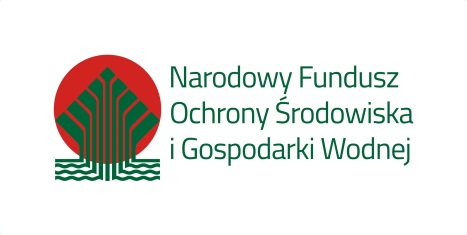 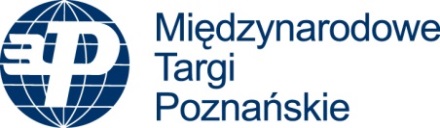 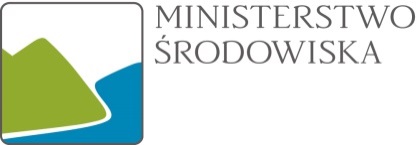 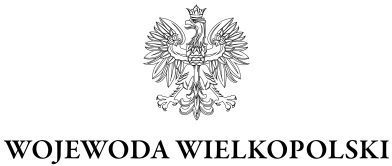 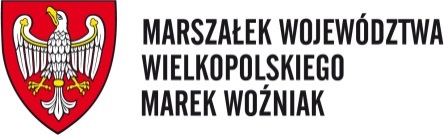 